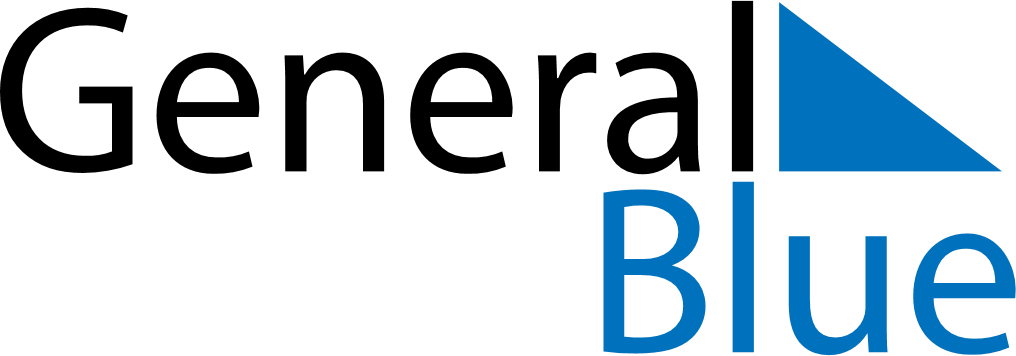 February 2024February 2024February 2024February 2024February 2024February 2024Sort, Bulgan, MongoliaSort, Bulgan, MongoliaSort, Bulgan, MongoliaSort, Bulgan, MongoliaSort, Bulgan, MongoliaSort, Bulgan, MongoliaSunday Monday Tuesday Wednesday Thursday Friday Saturday 1 2 3 Sunrise: 8:35 AM Sunset: 5:56 PM Daylight: 9 hours and 21 minutes. Sunrise: 8:33 AM Sunset: 5:58 PM Daylight: 9 hours and 24 minutes. Sunrise: 8:32 AM Sunset: 5:59 PM Daylight: 9 hours and 27 minutes. 4 5 6 7 8 9 10 Sunrise: 8:30 AM Sunset: 6:01 PM Daylight: 9 hours and 30 minutes. Sunrise: 8:29 AM Sunset: 6:03 PM Daylight: 9 hours and 33 minutes. Sunrise: 8:27 AM Sunset: 6:04 PM Daylight: 9 hours and 37 minutes. Sunrise: 8:26 AM Sunset: 6:06 PM Daylight: 9 hours and 40 minutes. Sunrise: 8:24 AM Sunset: 6:08 PM Daylight: 9 hours and 43 minutes. Sunrise: 8:23 AM Sunset: 6:10 PM Daylight: 9 hours and 46 minutes. Sunrise: 8:21 AM Sunset: 6:11 PM Daylight: 9 hours and 50 minutes. 11 12 13 14 15 16 17 Sunrise: 8:19 AM Sunset: 6:13 PM Daylight: 9 hours and 53 minutes. Sunrise: 8:18 AM Sunset: 6:15 PM Daylight: 9 hours and 56 minutes. Sunrise: 8:16 AM Sunset: 6:16 PM Daylight: 10 hours and 0 minutes. Sunrise: 8:14 AM Sunset: 6:18 PM Daylight: 10 hours and 3 minutes. Sunrise: 8:13 AM Sunset: 6:20 PM Daylight: 10 hours and 6 minutes. Sunrise: 8:11 AM Sunset: 6:21 PM Daylight: 10 hours and 10 minutes. Sunrise: 8:09 AM Sunset: 6:23 PM Daylight: 10 hours and 13 minutes. 18 19 20 21 22 23 24 Sunrise: 8:07 AM Sunset: 6:25 PM Daylight: 10 hours and 17 minutes. Sunrise: 8:05 AM Sunset: 6:26 PM Daylight: 10 hours and 20 minutes. Sunrise: 8:04 AM Sunset: 6:28 PM Daylight: 10 hours and 24 minutes. Sunrise: 8:02 AM Sunset: 6:30 PM Daylight: 10 hours and 27 minutes. Sunrise: 8:00 AM Sunset: 6:31 PM Daylight: 10 hours and 31 minutes. Sunrise: 7:58 AM Sunset: 6:33 PM Daylight: 10 hours and 34 minutes. Sunrise: 7:56 AM Sunset: 6:35 PM Daylight: 10 hours and 38 minutes. 25 26 27 28 29 Sunrise: 7:54 AM Sunset: 6:36 PM Daylight: 10 hours and 42 minutes. Sunrise: 7:52 AM Sunset: 6:38 PM Daylight: 10 hours and 45 minutes. Sunrise: 7:50 AM Sunset: 6:39 PM Daylight: 10 hours and 49 minutes. Sunrise: 7:48 AM Sunset: 6:41 PM Daylight: 10 hours and 52 minutes. Sunrise: 7:46 AM Sunset: 6:43 PM Daylight: 10 hours and 56 minutes. 